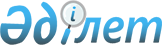 О признании утратившим силу решения областного маслихата от 3 февраля 2016 года № 427/48 "Об утверждении Правил содержания и защиты зеленых насаждений, благоустройства территорий городов и населенных пунктов Павлодарской области"Решение маслихата Павлодарской области от 16 октября 2017 года № 156/16. Зарегистрировано Департаментом юстиции Павлодарской области 30 октября 2017 года № 5658
      В соответствии с пунктом 5 статьи 7 Закона Республики Казахстан от 23 января 2001 года "О местном государственном управлении и самоуправлении в Республике Казахстан", подпунктом 4) пункта 2 статьи 46 Закона Республики Казахстан от 6 апреля 2016 года "О правовых актах", Павлодарский областной маслихат РЕШИЛ:
      1. Признать утратившим силу решение областного маслихата от 3 февраля 2016 года № 427/48 "Об утверждении Правил содержания и защиты зеленых насаждений, благоустройства территорий городов и населенных пунктов Павлодарской области", (зарегистрировано в Реестре государственной регистрации нормативных правовых актов за № 4953, опубликованное в Эталонном контрольном банке нормативных правовых актов Республики Казахстан от 17 марта 2016 года).
      2. Контроль за исполнением настоящего решения возложить на постоянную комиссию областного маслихата по вопросам обеспечения прав и законных интересов граждан.
      3. Настоящее решение вводится в действие со дня его первого официального опубликования.
					© 2012. РГП на ПХВ «Институт законодательства и правовой информации Республики Казахстан» Министерства юстиции Республики Казахстан
				
      Председатель сессии

О. Крук

      Секретарь областного маслихата

В. Берковский
